Applicant’s Electronic Acknowledgement:By submitting the above, I hereby acknowledge that the information provided is true and agree to have this listingpublished by CARDonline. In addition, on request by any bona fide advertisers, or by an advertising agency having recognition, we hereby agree to submit records from which the figures were prepared.out-of-home & Other Advertising Media APPLICATION FORMPlease fill out a separate application for each out-of-home offering you wish to get listed. If you have any questions, please contact cardonline@strategyonline.ca.out-of-home & Other Advertising Media APPLICATION FORMPlease fill out a separate application for each out-of-home offering you wish to get listed. If you have any questions, please contact cardonline@strategyonline.ca.out-of-home & Other Advertising Media APPLICATION FORMPlease fill out a separate application for each out-of-home offering you wish to get listed. If you have any questions, please contact cardonline@strategyonline.ca.out-of-home & Other Advertising Media APPLICATION FORMPlease fill out a separate application for each out-of-home offering you wish to get listed. If you have any questions, please contact cardonline@strategyonline.ca.out-of-home & Other Advertising Media APPLICATION FORMPlease fill out a separate application for each out-of-home offering you wish to get listed. If you have any questions, please contact cardonline@strategyonline.ca.out-of-home & Other Advertising Media APPLICATION FORMPlease fill out a separate application for each out-of-home offering you wish to get listed. If you have any questions, please contact cardonline@strategyonline.ca.out-of-home & Other Advertising Media APPLICATION FORMPlease fill out a separate application for each out-of-home offering you wish to get listed. If you have any questions, please contact cardonline@strategyonline.ca.out-of-home & Other Advertising Media APPLICATION FORMPlease fill out a separate application for each out-of-home offering you wish to get listed. If you have any questions, please contact cardonline@strategyonline.ca.out-of-home & Other Advertising Media APPLICATION FORMPlease fill out a separate application for each out-of-home offering you wish to get listed. If you have any questions, please contact cardonline@strategyonline.ca.out-of-home & Other Advertising Media APPLICATION FORMPlease fill out a separate application for each out-of-home offering you wish to get listed. If you have any questions, please contact cardonline@strategyonline.ca.out-of-home & Other Advertising Media APPLICATION FORMPlease fill out a separate application for each out-of-home offering you wish to get listed. If you have any questions, please contact cardonline@strategyonline.ca.out-of-home & Other Advertising Media APPLICATION FORMPlease fill out a separate application for each out-of-home offering you wish to get listed. If you have any questions, please contact cardonline@strategyonline.ca.out-of-home & Other Advertising Media APPLICATION FORMPlease fill out a separate application for each out-of-home offering you wish to get listed. If you have any questions, please contact cardonline@strategyonline.ca.*required fieldAPPLICANT Information(Please provide contact details of the individual who will update the listing content)*required fieldAPPLICANT Information(Please provide contact details of the individual who will update the listing content)*required fieldAPPLICANT Information(Please provide contact details of the individual who will update the listing content)*required fieldAPPLICANT Information(Please provide contact details of the individual who will update the listing content)*required fieldAPPLICANT Information(Please provide contact details of the individual who will update the listing content)*required fieldAPPLICANT Information(Please provide contact details of the individual who will update the listing content)*required fieldAPPLICANT Information(Please provide contact details of the individual who will update the listing content)*required fieldAPPLICANT Information(Please provide contact details of the individual who will update the listing content)*required fieldAPPLICANT Information(Please provide contact details of the individual who will update the listing content)*required fieldAPPLICANT Information(Please provide contact details of the individual who will update the listing content)*required fieldAPPLICANT Information(Please provide contact details of the individual who will update the listing content)*required fieldAPPLICANT Information(Please provide contact details of the individual who will update the listing content)*required fieldAPPLICANT Information(Please provide contact details of the individual who will update the listing content)*Name:      *Name:      *Name:      *Name:      *Name:      *Title:      *Title:      *Title:      *Title:      *Title:      *Title:      *Title:      *Title:      *Email:      *Email:      *Email:      *Email:      *Email:      *Phone:      *Phone:      *Phone:      *Phone:      *Phone:      *Phone:      *Phone:      *Phone:      *Company name:     *Company name:     *Company name:     *Company name:     *Company name:     *Company name:     *Company name:     *Company name:     *Company name:     *Company name:     *Company name:     *Company name:     *Company name:     general Informationgeneral Informationgeneral Informationgeneral Informationgeneral Informationgeneral Informationgeneral Informationgeneral Informationgeneral Informationgeneral Informationgeneral Informationgeneral Informationgeneral Information*Brand name:      *Brand name:      *Brand name:      *Brand name:      *Brand name:      *Brand name:      * Select one format:* Select one format:* Select one format:* Select one format:*Owned by:      *Owned by:      *Owned by:      *Owned by:      *Owned by:      *Owned by:      *Owned by:      *Owned by:      *Owned by:      *Owned by:      *Owned by:      *Owned by:      *Owned by:      *Main Address:      *Main Address:      *Main Address:      *Main Address:      *Main Address:      *Main Address:      *Main Address:      *Main Address:      *Main Address:      *Main Address:      *Main Address:      *Main Address:      *Main Address:      *Phone:      *Phone:      Toll free:      Toll free:      Toll free:      Toll free:      Toll free:      Toll free:      Toll free:      Toll free:      *Email:      *Email:      *Email:      Website(s): http://      Website(s): http://      Website(s): http://      Website(s): http://      Website(s): http://      Website(s): http://      Website(s): http://      Website(s): http://      Website(s): http://      Website(s): http://      Website(s): http://      Website(s): http://      Website(s): http://      *Year established:      *Year established:      *Year established:      *Year established:      *Year established:      *Year established:      *Year established:      *Year established:      *Year established:      *Year established:      *Year established:      *Year established:      *Year established:      Media association memberships:      Media association memberships:      Media association memberships:      Media association memberships:      Media association memberships:      Media association memberships:      Media association memberships:      Media association memberships:      Media association memberships:      Media association memberships:      Media association memberships:      Media association memberships:      Media association memberships:      profileprofileprofileprofileprofileprofileprofileprofileprofileprofileprofileprofileprofile*Provide a description for your brand – MAX. 50 WORDS – your profile serves as a quick brand orientation for users; avoid using promotional phrases, such as “award winning…”:*Provide a description for your brand – MAX. 50 WORDS – your profile serves as a quick brand orientation for users; avoid using promotional phrases, such as “award winning…”:*Provide a description for your brand – MAX. 50 WORDS – your profile serves as a quick brand orientation for users; avoid using promotional phrases, such as “award winning…”:*Provide a description for your brand – MAX. 50 WORDS – your profile serves as a quick brand orientation for users; avoid using promotional phrases, such as “award winning…”:*Provide a description for your brand – MAX. 50 WORDS – your profile serves as a quick brand orientation for users; avoid using promotional phrases, such as “award winning…”:*Provide a description for your brand – MAX. 50 WORDS – your profile serves as a quick brand orientation for users; avoid using promotional phrases, such as “award winning…”:*Provide a description for your brand – MAX. 50 WORDS – your profile serves as a quick brand orientation for users; avoid using promotional phrases, such as “award winning…”:*Provide a description for your brand – MAX. 50 WORDS – your profile serves as a quick brand orientation for users; avoid using promotional phrases, such as “award winning…”:*Provide a description for your brand – MAX. 50 WORDS – your profile serves as a quick brand orientation for users; avoid using promotional phrases, such as “award winning…”:*Provide a description for your brand – MAX. 50 WORDS – your profile serves as a quick brand orientation for users; avoid using promotional phrases, such as “award winning…”:*Provide a description for your brand – MAX. 50 WORDS – your profile serves as a quick brand orientation for users; avoid using promotional phrases, such as “award winning…”:*Provide a description for your brand – MAX. 50 WORDS – your profile serves as a quick brand orientation for users; avoid using promotional phrases, such as “award winning…”:*Provide a description for your brand – MAX. 50 WORDS – your profile serves as a quick brand orientation for users; avoid using promotional phrases, such as “award winning…”:personnel to display in listingpersonnel to display in listingpersonnel to display in listingpersonnel to display in listingpersonnel to display in listingpersonnel to display in listingpersonnel to display in listingpersonnel to display in listingpersonnel to display in listingpersonnel to display in listingpersonnel to display in listingpersonnel to display in listingpersonnel to display in listing*Name:      *Name:      *Name:      *Name:      *Name:      *Name:      *Name:      *Title:      *Title:      *Title:      *Title:      *Title:      *Title:      *Email:      *Email:      *Email:      *Email:      *Email:      *Email:      *Email:      *Phone:      *Phone:      *Phone:      *Phone:      *Phone:      *Phone:      *Job function(check all that apply) Executive  Production Promotions Executive  Production Promotions Executive  Production Promotions Executive  Production Promotions Executive  Production Promotions Executive  Production Promotions Sales Administrative Other:       Sales Administrative Other:       Sales Administrative Other:       Sales Administrative Other:       Sales Administrative Other:       Sales Administrative Other:      *Name:      *Name:      *Name:      *Name:      *Name:      *Name:      *Name:      *Title:      *Title:      *Title:      *Title:      *Title:      *Title:      *Email:      *Email:      *Email:      *Email:      *Email:      *Email:      *Email:      *Phone:      *Phone:      *Phone:      *Phone:      *Phone:      *Phone:      *Job function(check all that apply) Executive  Production Promotions Executive  Production Promotions Executive  Production Promotions Executive  Production Promotions Executive  Production Promotions Executive  Production Promotions Sales Administrative Other:       Sales Administrative Other:       Sales Administrative Other:       Sales Administrative Other:       Sales Administrative Other:       Sales Administrative Other:      *Name:      *Name:      *Name:      *Name:      *Name:      *Name:      *Name:      *Title:      *Title:      *Title:      *Title:      *Title:      *Title:      *Email:      *Email:      *Email:      *Email:      *Email:      *Email:      *Email:      *Phone:      *Phone:      *Phone:      *Phone:      *Phone:      *Phone:      *Job function(check all that apply) Executive  Production Promotions Executive  Production Promotions Executive  Production Promotions Executive  Production Promotions Executive  Production Promotions Executive  Production Promotions Sales Administrative Other:       Sales Administrative Other:       Sales Administrative Other:       Sales Administrative Other:       Sales Administrative Other:       Sales Administrative Other:      *Name:      *Name:      *Name:      *Name:      *Name:      *Name:      *Name:      *Title:      *Title:      *Title:      *Title:      *Title:      *Title:      *Email:      *Email:      *Email:      *Email:      *Email:      *Email:      *Email:      *Phone:      *Phone:      *Phone:      *Phone:      *Phone:      *Phone:      *Job function(check all that apply) Executive  Production Promotions Executive  Production Promotions Executive  Production Promotions Executive  Production Promotions Executive  Production Promotions Executive  Production Promotions Executive  Production Promotions Sales Administrative Other:       Sales Administrative Other:       Sales Administrative Other:       Sales Administrative Other:       Sales Administrative Other:      *Name:      *Name:      *Name:      *Name:      *Name:      *Name:      *Name:      *Title:      *Title:      *Title:      *Title:      *Title:      *Title:      *Email:      *Email:      *Email:      *Email:      *Email:      *Email:      *Email:      *Phone:      *Phone:      *Phone:      *Phone:      *Phone:      *Phone:      *Job function(check all that apply) Executive  Production Promotions Executive  Production Promotions Executive  Production Promotions Executive  Production Promotions Executive  Production Promotions Executive  Production Promotions  Sales  Administrative  Other:        Sales  Administrative  Other:        Sales  Administrative  Other:        Sales  Administrative  Other:        Sales  Administrative  Other:        Sales  Administrative  Other:      *Name:      *Name:      *Name:      *Name:      *Name:      *Name:      *Name:      *Title:      *Title:      *Title:      *Title:      *Title:      *Title:      *Email:      *Email:      *Email:      *Email:      *Email:      *Email:      *Email:      *Phone:      *Phone:      *Phone:      *Phone:      *Phone:      *Phone:      *Job function(check all that apply) Executive  Production Promotions Executive  Production Promotions Executive  Production Promotions Executive  Production Promotions Executive  Production Promotions Executive  Production Promotions Sales Administrative Other:       Sales Administrative Other:       Sales Administrative Other:       Sales Administrative Other:       Sales Administrative Other:       Sales Administrative Other:      material address(where to send ad material)material address(where to send ad material)material address(where to send ad material)material address(where to send ad material)material address(where to send ad material)material address(where to send ad material)material address(where to send ad material)material address(where to send ad material)material address(where to send ad material)material address(where to send ad material)material address(where to send ad material)material address(where to send ad material)material address(where to send ad material) Same as above Same as above Same as above Same as above Same as above Same as above Same as above Same as above Same as above Same as above Same as above Same as above Same as aboveAddress:      Address:      Address:      Address:      Address:      Address:      Address:      Address:      Address:      Address:      Address:      Address:      Address:      Phone:      Phone:      Toll free:      Toll free:      Toll free:      Toll free:      Toll free:      Toll free:      Toll free:      Toll free:      Email:      Email:      Email:      Contact Name:      Contact Name:      Title:      Title:      Title:      Title:      Title:      Title:      Title:      Title:      Contact Email:      Contact Email:      Contact Email:      BRANCH OFFICE(S)(If you have more than one branch office please include in a separate document)BRANCH OFFICE(S)(If you have more than one branch office please include in a separate document)BRANCH OFFICE(S)(If you have more than one branch office please include in a separate document)BRANCH OFFICE(S)(If you have more than one branch office please include in a separate document)BRANCH OFFICE(S)(If you have more than one branch office please include in a separate document)BRANCH OFFICE(S)(If you have more than one branch office please include in a separate document)BRANCH OFFICE(S)(If you have more than one branch office please include in a separate document)BRANCH OFFICE(S)(If you have more than one branch office please include in a separate document)BRANCH OFFICE(S)(If you have more than one branch office please include in a separate document)BRANCH OFFICE(S)(If you have more than one branch office please include in a separate document)BRANCH OFFICE(S)(If you have more than one branch office please include in a separate document)BRANCH OFFICE(S)(If you have more than one branch office please include in a separate document)BRANCH OFFICE(S)(If you have more than one branch office please include in a separate document)Address:      Address:      Address:      Address:      Address:      Address:      Address:      Address:      Address:      Address:      Address:      Address:      Address:      Phone:      Phone:      Toll free:      Toll free:      Toll free:      Toll free:      Toll free:      Toll free:      Toll free:      Toll free:      Email:      Email:      Email:      Contact Name:      Contact Name:      Contact Name:      Contact Name:      Contact Name:      Contact Name:      Contact Name:      Contact Name:      Contact Name:      Contact Name:      Contact Name:      Contact Name:      Contact Name:      Title:      Title:      Phone:      Phone:      Phone:      Phone:      Phone:      Phone:      Phone:      Phone:      Email:      Email:      Email:      *Job function(check all that apply) Executive  Production Promotions Executive  Production Promotions Executive  Production Promotions Executive  Production Promotions Executive  Production Promotions Executive  Production Promotions Sales Administrative Other:       Sales Administrative Other:       Sales Administrative Other:       Sales Administrative Other:       Sales Administrative Other:       Sales Administrative Other:      media representativesmedia representativesmedia representativesmedia representativesmedia representativesmedia representativesmedia representativesmedia representativesmedia representativesmedia representativesmedia representativesmedia representativesmedia representatives Not applicable Not applicable Not applicable Not applicable Not applicable Not applicable Not applicable Not applicable Not applicable Not applicable Not applicable Not applicable Not applicableCompany name:      Company name:      Company name:      Company name:      Company name:      Company name:      Company name:      Company name:      Company name:      Company name:      Company name:      Company name:      Company name:      Main Address:      Main Address:      Main Address:      Main Address:      Main Address:      Main Address:      Main Address:      Main Address:      Main Address:      Main Address:      Main Address:      Main Address:      Main Address:      Phone:      Phone:      Toll free:      Toll free:      Toll free:      Toll free:      Toll free:      Toll free:      Toll free:      Toll free:      Email:      Email:      Email:      Contact name:      Contact name:      Contact name:      Contact name:      Contact name:      Contact name:      Contact name:      Contact name:      Contact name:      Contact name:      Contact name:      Contact name:      Contact name:      Title:      Title:      Phone:      Phone:      Phone:      Phone:      Phone:      Phone:      Phone:      Phone:      Email:      Email:      Email:      primary AD CONTACTprimary AD CONTACTprimary AD CONTACTprimary AD CONTACTprimary AD CONTACTprimary AD CONTACTprimary AD CONTACTprimary AD CONTACTprimary AD CONTACTprimary AD CONTACTprimary AD CONTACTprimary AD CONTACTprimary AD CONTACT Not applicable Not applicable Not applicable Not applicable Not applicable Not applicable Not applicable Not applicable Not applicable Not applicable Not applicable Not applicable Not applicableName:      Name:      Name:      Name:      Name:      Name:      Name:      Title:      Title:      Title:      Title:      Title:      Title:      Phone:      Phone:      Phone:      Phone:      Phone:      Phone:      Phone:      Email:      Email:      Email:      Email:      Email:      Email:      ratesratesratesratesratesratesratesratesratesratesratesratesrates*Provide current national rates(all rates are gross unless otherwise specified)       Rate card/media kit attached*Provide current national rates(all rates are gross unless otherwise specified)       Rate card/media kit attached*Provide current national rates(all rates are gross unless otherwise specified)       Rate card/media kit attached*Provide current national rates(all rates are gross unless otherwise specified)       Rate card/media kit attached*Provide current national rates(all rates are gross unless otherwise specified)       Rate card/media kit attached*Provide current national rates(all rates are gross unless otherwise specified)       Rate card/media kit attached*Provide current national rates(all rates are gross unless otherwise specified)       Rate card/media kit attached*Provide current national rates(all rates are gross unless otherwise specified)       Rate card/media kit attached*Provide current national rates(all rates are gross unless otherwise specified)       Rate card/media kit attached*Provide current national rates(all rates are gross unless otherwise specified)       Rate card/media kit attached*Provide current national rates(all rates are gross unless otherwise specified)       Rate card/media kit attached*Provide current national rates(all rates are gross unless otherwise specified)       Rate card/media kit attached*Provide current national rates(all rates are gross unless otherwise specified)       Rate card/media kit attachedAgency Commission:      Agency Commission:      Agency Commission:      Cash Discount:      Cash Discount:      Cash Discount:      Cash Discount:      Cash Discount:      Cash Discount:      Cash Discount:      Cash Discount:      Payment terms:      Payment terms:      General advertising information:      General advertising information:      General advertising information:      General advertising information:      General advertising information:      General advertising information:      General advertising information:      General advertising information:      General advertising information:      General advertising information:      General advertising information:      General advertising information:      General advertising information:      issuance & closingissuance & closingissuance & closingissuance & closingissuance & closingissuance & closingissuance & closingissuance & closingissuance & closingissuance & closingissuance & closingissuance & closingissuance & closingSpace deadline:      Space deadline:      Material deadline:      Material deadline:      Material deadline:      Material deadline:      Material deadline:      Material deadline:      Material deadline:      Material deadline:      Live date:      Live date:      Live date:       Included in rate card/media kit Included in rate card/media kit Included in rate card/media kit Included in rate card/media kit Included in rate card/media kit Included in rate card/media kit Included in rate card/media kit Included in rate card/media kit Included in rate card/media kit Included in rate card/media kit Included in rate card/media kit Included in rate card/media kit Included in rate card/media kitmechanical specificationsmechanical specificationsmechanical specificationsmechanical specificationsmechanical specificationsmechanical specificationsmechanical specificationsmechanical specificationsmechanical specificationsmechanical specificationsmechanical specificationsmechanical specificationsmechanical specifications*Provide mechanical specifications       Included in rate card/media kit*Provide mechanical specifications       Included in rate card/media kit*Provide mechanical specifications       Included in rate card/media kit*Provide mechanical specifications       Included in rate card/media kit*Provide mechanical specifications       Included in rate card/media kit*Provide mechanical specifications       Included in rate card/media kit*Provide mechanical specifications       Included in rate card/media kit*Provide mechanical specifications       Included in rate card/media kit*Provide mechanical specifications       Included in rate card/media kit*Provide mechanical specifications       Included in rate card/media kit*Provide mechanical specifications       Included in rate card/media kit*Provide mechanical specifications       Included in rate card/media kit*Provide mechanical specifications       Included in rate card/media kitADDITIONAL MARKETING OPPORTUNITIESADDITIONAL MARKETING OPPORTUNITIESADDITIONAL MARKETING OPPORTUNITIESADDITIONAL MARKETING OPPORTUNITIESADDITIONAL MARKETING OPPORTUNITIESADDITIONAL MARKETING OPPORTUNITIESADDITIONAL MARKETING OPPORTUNITIESADDITIONAL MARKETING OPPORTUNITIESADDITIONAL MARKETING OPPORTUNITIESADDITIONAL MARKETING OPPORTUNITIESADDITIONAL MARKETING OPPORTUNITIESADDITIONAL MARKETING OPPORTUNITIESADDITIONAL MARKETING OPPORTUNITIESDo you sell any of these additional services?(check all that apply)Do you sell any of these additional services?(check all that apply)Do you sell any of these additional services?(check all that apply)Do you sell any of these additional services?(check all that apply) E-blasts E-newsletters Trade shows Consumer shows Contests Surveys Research E-blasts E-newsletters Trade shows Consumer shows Contests Surveys Research E-blasts E-newsletters Trade shows Consumer shows Contests Surveys Research E-blasts E-newsletters Trade shows Consumer shows Contests Surveys Research E-blasts E-newsletters Trade shows Consumer shows Contests Surveys Research Client website creation Sponsorship of industry events Digital apps/Mobile devices Run of site banner ads Sponsored content Other (specify):       Client website creation Sponsorship of industry events Digital apps/Mobile devices Run of site banner ads Sponsored content Other (specify):       Client website creation Sponsorship of industry events Digital apps/Mobile devices Run of site banner ads Sponsored content Other (specify):       Client website creation Sponsorship of industry events Digital apps/Mobile devices Run of site banner ads Sponsored content Other (specify):      Name:      Date:      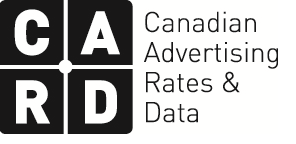 